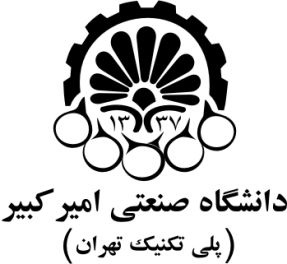 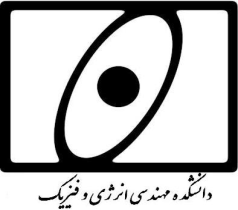 فرم تسويه حساب دانشكدهنام و نام خانوادگي:شماره دانشجويي:تاريخ تسويه حساب:مقطع:	 رشته- گرايش:تاريخ دفاع از پايان نامه:نام قسمتتوضيحاتامضاء  و مهر تأييداستاد راهنما(تأئيديه دريافت پايان نامه و فارغ التحصيلي)آزمايشگاه مديريت مالي و اداري دانشكده (آقاي مهندس سعيدي)مرکز کامپيوتر دانشکده (خانم مهندس زينعلي)تأئيد تحويل كمددفتر پژوهشي دانشکدهدفتر تحصيلات تکميلي دانشکده